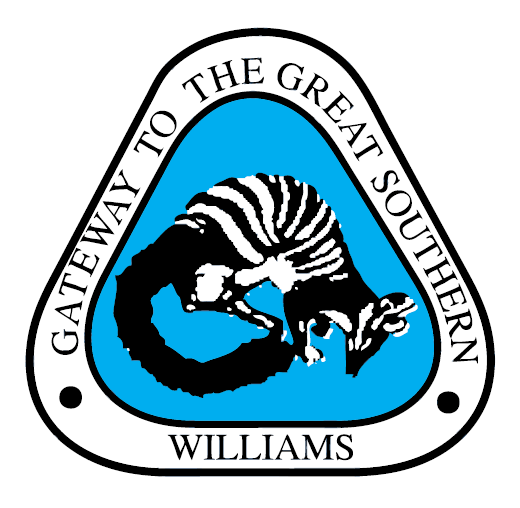 SHIRE OF WILLIAMS PUBLIC NOTICEDEVELOPMENT APPLICATION – PROPOSED TELECOMMUNICATIONS TOWERLOT 4708 (No 14908) ALBANY HIGHWAY, WILLIAMS A planning application has been lodged proposing a 60 metre high lattice telecommunications tower on the abovementioned lot.  The tower will include 4 antennae at the top of the tower so it will have a combined total height of 63.4 metres.  Prior to determining this application, the Shire would like to provide the public with an opportunity to comment on the proposal.  The plans can be viewed at the Shire of Williams, 9 Brooking Street, Williams during office hours or on the Shire website.  Should you wish to make a submission on the proposal, your comments (in writing) will need to be lodged by Wednesday, 9 November 2022. Please note, if no comments are received by the closure date, we will assume that you have no comment you wish to make, and the application will be assessed and determined on its merits and without any further consultation.  Should you have any queries relating to the proposed application, please do not hesitate to contact the Shire’s Planning Consultant, Ms Liz Bushby on 0488910869 (between Tuesday and Friday). Geoff McKeownChief Executive OfficerDate: 10 October 2022